2017 Performance Improvement Report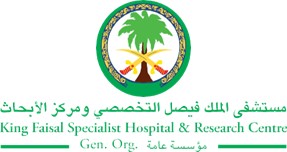 STRATEGIC PRIORITY Project NameProject NameProject NameProject NameSiteSiteDepartmentDepartmentPhysical Therapy DepartmentPhysical Therapy DepartmentProject StatusProject Start DateProject Start DateProject End Date Problem: Why the project was needed?The percentage of no show in the department of Physical Therapy has gradually increased due to the following potential causes:Multiple follow up appointments given to the same patient in one or more weeks.Some patients are living outside Riyadh, and are coming late to the scheduled appointment either due to traffic or delay in their flight; consequently, they will be marked as “No Show” for their appointment.Long waiting list for “New Appointment” leading to patient seeking other services within the kingdomBased on this, a taskforce was created to work on this opportunity for improvement.Aims: What will the project achieve?Decrease percentage of No show in Physical Therapy from 20% to 15% by the end of 2017.Benefits/Impact: What is the improvement outcome?(check all that apply)  Contained or reduced costs  Improved productivity  Improved work process  Improved cycle time  Increased customer satisfaction  Other (please explain)Quality Domain: Which of the domains of healthcare quality does this project support?(Select only one)Interventions: Overview of key steps/work completed Optimizing access for acute and subacute patients on order to decrease the long patient waiting list for new appointment; and this was done through working on a parallel project called “”Establishing a process to monitor the number of no shows in the clinic on a weekly basis in both sections (PT/OT).Establishing a reminder process for new patients by being contacted in advance to assure they will be coming to their appointment.Establishing a guideline that included a reminder to refrain from issuing multiple appointment to the same patient in order to avoid abuse of the policy and systemMaximize awareness regarding departmental policy on no show and cancellations among patients and therapists.Results: Insert relevant graphs and charts to illustrate improvement pre and post project(insert relevant graphs, data, charts, etc.) Project LeadTeam MembersName (person accountable for project)Names(persons involved in project)